District 5810 Award Nominations 2016 – 2017Use this form to nominate a Rotarian or a Club for a specific District 5810 Award. Use separate forms for each individual or Club.  Please note that there is a separate form to nominate a Club for the “Club of the Year” award. Send the completed nomination form and any supporting material by Midnight, July 31, 2017 to: pnmclellan@prodigy.net 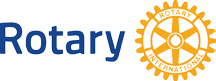 Questions? Contact: Pete McLellan at pnmclellan@prodigy.net or 469-667-5363  Choose Club or Individual – NOT Both Choose Club or Individual – NOT Both Club Award Name Name of Nominated Club OR  (Cannot be Both) OR  (Cannot be Both) Individual Award Name Nominee Name Nominee’s Club Rotarian making the nomination Your Name Your Club Telephone Number Cell Number e-Mail Address Explain why this Club or Individual should receive this Honor 